от 29 декабря 2023 года № 103Об утверждении Порядка сообщения представителю нанимателя (работодателю) муниципальным служащим Зеленогорской  сельской администрации о прекращении гражданства Российской Федерации, о приобретении гражданства (подданства) иностранного государстваВ соответствии с Федеральным законом от 30.04.2021 № 116-ФЗ «О внесении изменений в отдельные законодательные акты Российской Федерации», Федеральным законом Федеральным законом от 02.03.2007 № 25-ФЗ «О муниципальной службе в Российской Федерации», Зеленогорская  сельская администрация п о с т а н о в л я е т :1. Утвердить Порядок сообщения представителю нанимателя (работодателю) муниципальным служащим Зеленогорской сельской администрации о прекращении гражданства Российской Федерации, о приобретении гражданства (подданства) иностранного государства согласно приложению к настоящему Постановлению.2. Опубликовать (обнародовать) настоящее постановление и разместить на официальном сайте Зеленогорской сельской администрации в информационно-телекоммуникационной сети «Интернет».3. Контроль за выполнением настоящего постановления оставляю за собой.Глава Зеленогорской сельской администрации                       			Ю.Н.Антюшин
Приложение к постановлениюЗеленогорской сельской администрацииот  29.12.2023 № 103Порядок сообщения муниципальным служащимЗеленогорской сельской администрации о прекращении гражданства Российской Федерации, о приобретении гражданства (подданства) иностранного государства1. Порядок сообщения представителю нанимателя (работодателю) муниципальным служащим Зеленогорской сельской администрации о прекращении гражданства Российской Федерации, о приобретении гражданства (подданства) иностранного государства (далее –Порядок) разработан в соответствии с пунктами 9 и 9.1 части 1 статьи 12 Федерального закона Федерального закона от 02.03.2007 № 25-ФЗ «О муниципальной службе в Российской Федерации» и устанавливает процедуру сообщения муниципальным служащим Зеленогорской сельской администрации в письменной форме представителю нанимателя (работодателю) о следующих фактах:- о прекращении гражданства Российской Федерации либо гражданства (подданства) иностранного государства - участника международного договора Российской Федерации, в соответствии с которым иностранный гражданин имеет право находиться на муниципальной службе (далее – о прекращении гражданства);- о приобретении гражданства (подданства) иностранного государства либо получении вида на жительство или иного документа, подтверждающего право на постоянное проживание гражданина на территории иностранного государства (далее – о приобретении гражданства).2. Муниципальный служащий обязан сообщить представителю нанимателя (работодателю) о прекращении гражданства, о приобретении гражданства в день, когда муниципальному служащему стало известно об этом, но не позднее пяти рабочих дней со дня прекращения гражданства, со дня приобретения гражданства в письменном виде по форме согласно приложению № 1 к настоящему Порядку (далее – сообщение).3. В случае если о прекращении гражданства, о приобретении гражданства муниципальному служащему стало известно в выходные или праздничные дни, в период нахождения муниципального служащего в отпуске, командировке либо в период его временной нетрудоспособности, допускается направление сообщения представителю нанимателя (работодателю) посредством факсимильной, электронной связи с последующим представлением оригинала сообщения представителю нанимателя (работодателю) в течение первого рабочего дня после выходных или праздничных дней, окончания отпуска, командировки или периода временной нетрудоспособности соответственно.4. В сообщении указываются:фамилия, имя, отчество (последнее – при наличии) муниципального служащего, направившего сообщение, замещаемая им должность муниципальной службы;наименование государства, в котором прекращено гражданство (подданство) (Российской Федерации либо иностранного государства - участника международного договора Российской Федерации, в соответствии с которым иностранный гражданин имеет право находиться на муниципальной службе), дата прекращения гражданства (подданства) – в случае прекращения гражданства (подданства);наименование иностранного государства, в котором приобретено гражданство (подданство) либо получен вид на жительство или иной документ, подтверждающий право на постоянное проживание гражданина на территории иностранного государства, дата приобретения гражданства (подданства) либо права на постоянное проживание гражданина на территории иностранного государства – в случае приобретения гражданства (подданства) либо получения вида на жительство или иного документа, подтверждающего право на постоянное проживание гражданина на территории иностранного государства;дата составления сообщения и подпись муниципального служащего.К сообщению прилагаются подтверждающие документы (копии).5. Муниципальный служащий представляет сообщение в Зеленогорскую сельскую администрацию на имя главы Зеленогорской сельской администрации или лица, исполняющего его обязанности.6. Сообщение муниципального служащего подлежит регистрации в день его поступления. В случае поступления сообщения в выходные или праздничные дни - в первый рабочий день, следующий за выходными или праздничными дням.7. Сообщение муниципального служащего подлежит обязательной регистрации в Журнале регистрации сообщений о прекращении гражданства Российской Федерации, о приобретении гражданства (подданства) иностранного государства по форме согласно приложению № 2 к настоящему Порядку (далее – Журнал).8. Рассмотрение сообщения муниципального служащего осуществляет главный специалист Зеленогорской сельской администрации, в ходе которого он имеет право проводить собеседование с муниципальным служащим, направившим сообщение, получать дополнительные письменные пояснения по изложенным в сообщении обстоятельствам.9. По результатам рассмотрения сообщения главный специалист Зеленогорской сельской администрации готовит заключение в день регистрации сообщения, которое должно содержать:- информацию, изложенную в сообщении;- информацию, полученную от муниципального служащего, направившего сообщение (при наличии);- вывод о наличии либо отсутствии выявленных при рассмотрении сообщения нарушений требований Федерального закона Федерального закона от 02.03.2007 № 25-ФЗ «О муниципальной службе в Российской Федерации» при прохождении муниципальной службы и предложение для принятия решения в соответствии с законодательством Российской Федерации.10. Сообщение, заключение и подтверждающие документы (копии) в день регистрации сообщения направляются главе Зеленогорской сельской администрации или лицу, исполняющему его обязанности, для принятия решения.11. Глава Зеленогорской сельской администрации или лицо, исполняющее его обязанности, в день регистрации (либо не позднее двух рабочих дней со дня регистрации) сообщения принимает решение об освобождении от замещаемой должности и увольнении муниципального служащего в соответствии с законодательством Российской Федерации, если иное не предусмотрено законодательством Российской Федерации.12. Сообщение муниципального служащего, заключение и подтверждающие документы (копии) приобщаются к личному делу муниципального служащего.
Приложение № 1 к Порядку сообщения представителю нанимателя (работодателю) муниципальным служащим Зеленогорской сельской администрации о прекращении гражданства Российской Федерации, о приобретении гражданства (подданства) иностранного государстваСООБЩЕНИЕмуниципального служащего Зеленогорской сельской администрации о прекращении гражданства Российской Федерации,о приобретении гражданства (подданства) иностранного государства                                                     ___________________________________________________________________(должность, фамилия, инициалы представителя нанимателя)от__________________________________(фамилия, имя, отчество (последнее – при наличии)____________________________________муниципального служащего, замещаемая должность)В соответствии с пунктами 9 и 9.1 части 1 статьи 12 Федерального закона Федерального закона от 02.03.2007 № 25-ФЗ «О муниципальной службе в Российской Федерации» сообщаю:_______________________________________________________________________________________________________(указать:_______________________________________________________________________________________________________наименование государства, в котором прекращено гражданство (подданство) (Российской Федерации либо иностранного государства -_______________________________________________________________________________________________________участника международного договора Российской Федерации, в соответствии с которым иностранный гражданин имеет право находиться на муниципальной службе),_______________________________________________________________________________________________________дату прекращения гражданства (подданства) – в случае прекращения гражданства (подданства);_______________________________________________________________________________________________________наименование иностранного государства, в котором приобретено гражданство (подданство) либо получен вид на жительство или иной_______________________________________________________________________________________________________документ, подтверждающий право на постоянное проживание гражданина на территории иностранного государства, дату приобретения_______________________________________________________________________________________________________гражданства либо права на постоянное проживание гражданина на территории иностранного государства – в случае приобретения гражданства _______________________________________________________________________________________________________(подданства) либо получения вида на жительство или иного документа, подтверждающего право на постоянное проживание гражданина на_______________________________________________________________________________________________________территории иностранного государства)Достоверность сведений, изложенных в настоящем сообщении, подтверждаю.К сообщению прилагаю следующие документы, подтверждающие прекращение гражданства Российской Федерации/приобретение гражданство (подданство) иностранного государства.1. ___________________________________________________________________;"____" ___________ 20__ г. ____________________________________________(подпись) (расшифровка подписи)Приложение № 2к Порядку сообщения представителю нанимателя (работодателю) муниципальным служащим Зеленогорской сельской администрации о прекращении гражданства Российской Федерации, о приобретении гражданства (подданства) иностранного государстваЖурналрегистрации сообщений о прекращении гражданства Российской Федерации,о приобретении гражданства (подданства) иностранного государстваМАРИЙ ЭЛ РЕСПУБЛИКЫСЕМОРКО МУНИЦИПАЛ РАЙОНЫНЗЕЛЕНОГОРСК ЯЛ КУНДЕМАДМИНИСТРАЦИЙЖЕ ПУНЧАЛ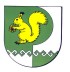 ЗЕЛЕНОГОРСКАЯ СЕЛЬСКАЯ АДМИНИСТРАЦИЯ МОРКИНСКОГО МУНИЦИПАЛЬНОГО РАЙОНА РЕСПУБЛИКИ МАРИЙ ЭЛПОСТАНОВЛЕНИЕ№п/пДата и время поступления сообщенияФ.И.О. (последнее – при наличии), должность муниципального служащего, направившего сообщениеКраткое изложение содержания сообщенияФ.И.О. (последнее – при наличии), должность и подпись лица, принявшего сообщениеСведения о принятом по сообщению решении с указанием даты принятия решенияПодпись муниципального служащего в получении копии сообщения с резолюцией руководителя органа местного самоуправления1234567